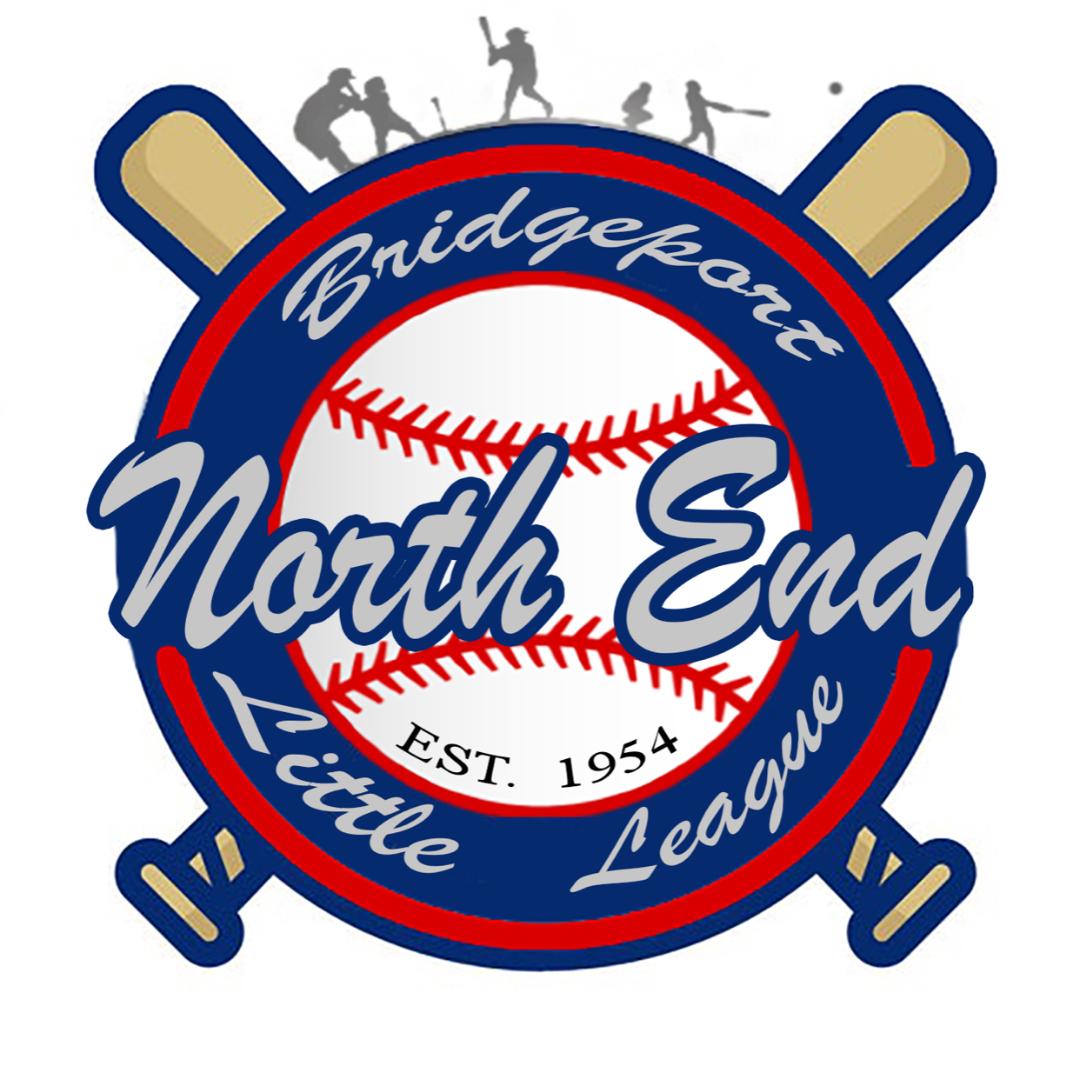 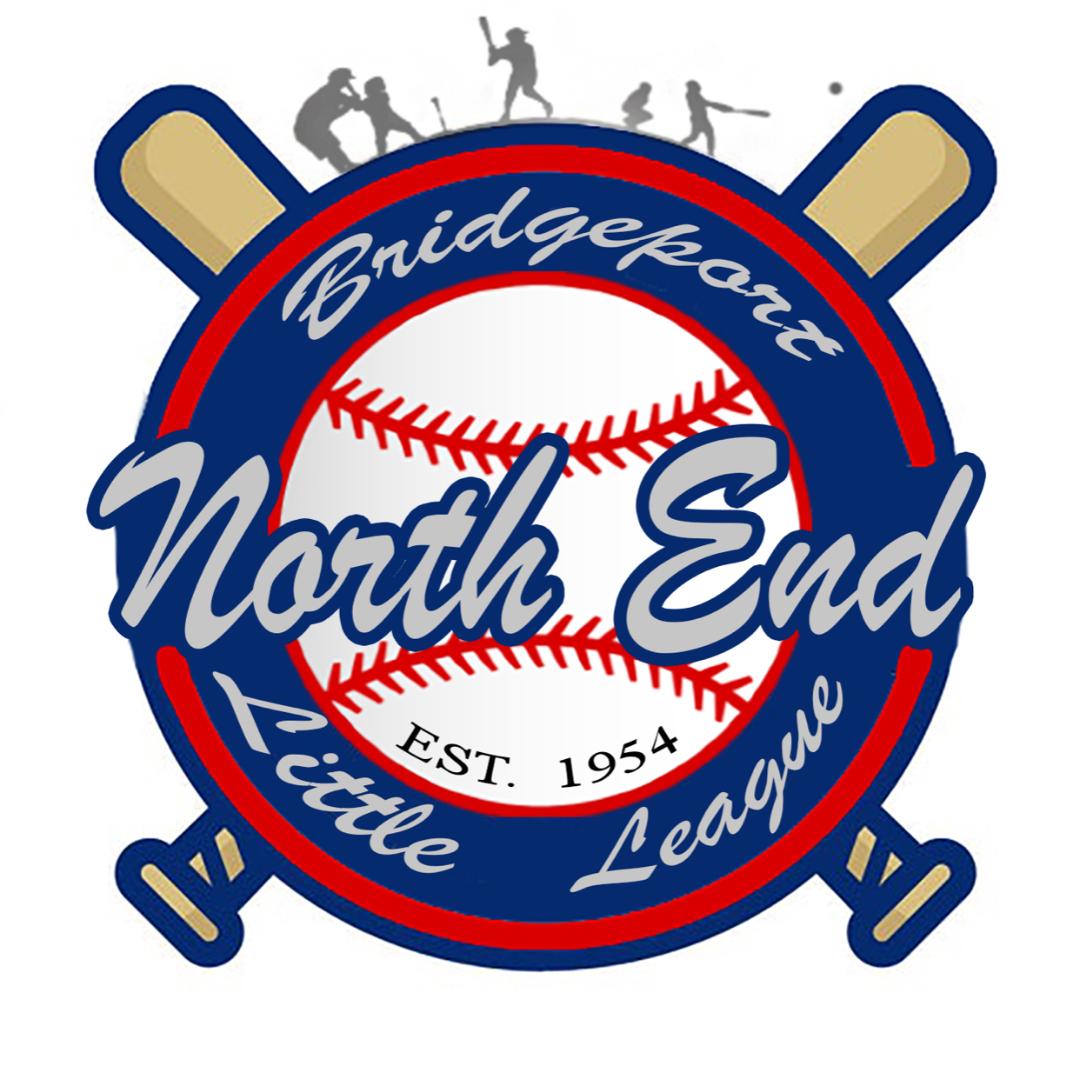 North End Little League
A Chartered League Since 1954
2024 Sponsor Packages
____ Corporate Sponsor (“GRAND SLAM” The Diamond Package)                              $2000.00
         Banner mounted on all 3 scoreboards, 3x5 field banner on each of our 3 fields	          advertisement on North End Little League website & social media, and a Thank you plaque                                                                   
         NEW THIS SEASON: banners will be on all 3 fields and an additional banner displayed at            snack-stand                                                                                                                                                                    ____ Team Sponsor (“HOME-RUN” The Platinum Package)                                               $700.00
         Business name on team uniform; 3’ x 5’ sign at field; team plaque, business banner advertised         at opening day carried by the team during the walk out parade in front of all NELL family and invited          city officials & the Mayor.  ____ All Star Sponsor (“NO HITTER” The Gold Package) 
         Name on team uniform/parent T-shirts & plaque with picture                                      $600.00____ Score Board Sponsor (“TRIPLE”  The Silver Package)
         Banner mounted on scoreboard 22”x33”   
                                             3 Scoreboards                                                                          $500.00    	 	 	                                         
                                             1 Scoreboard                                                                            $200.00   ____ League Sponsor (“DOUBLE” The Bronze Package)
         3’ x 5’ Sign at field                                                                                                        $250.00 ____ Social Media Booster (“SINGLE” The Iron Package)
         Business advertisement on North End Little League social media
         once a week every Friday during spring season                                                         $100.00____ Donation $________ 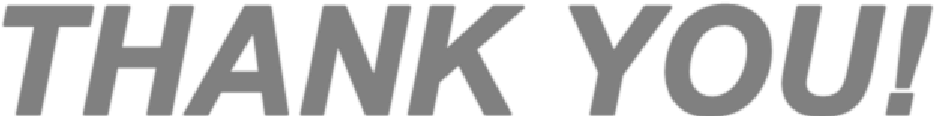 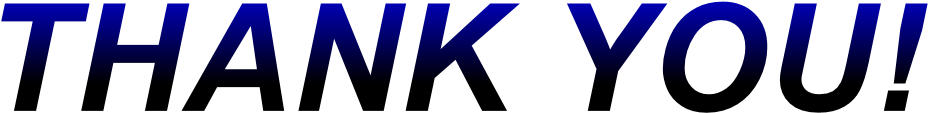 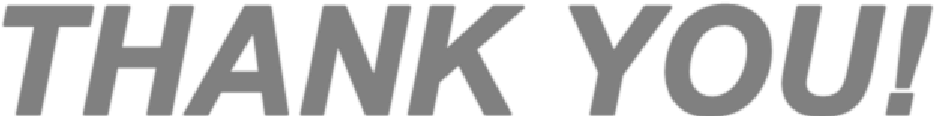 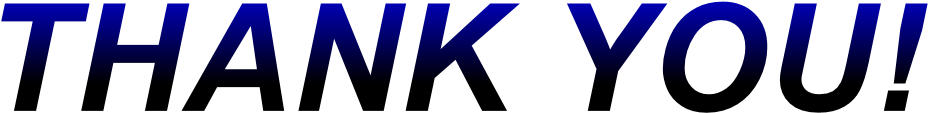 Nellbridgeport@yahoo.com   	* www.nellbpt.com *   	www.facebook.com/NELLBPT  IG:@Northendlittleleague 203-520-7788                      NELL BOARD             President                Jose Aviles   Jose Aviles Vice President   Jose Torres  Jose TorresTreasurer   Shalimar Montanez  Shalimar MontanezRecording Secretary  Jennise Rosado Jennise RosadoFundraising Coordinator Safety Coordinator  Sonia Rodriguez    Shady Fequiere  Sonia Rodriguez    Shady FequierePlayer AgentMarques BrownMarques Brown